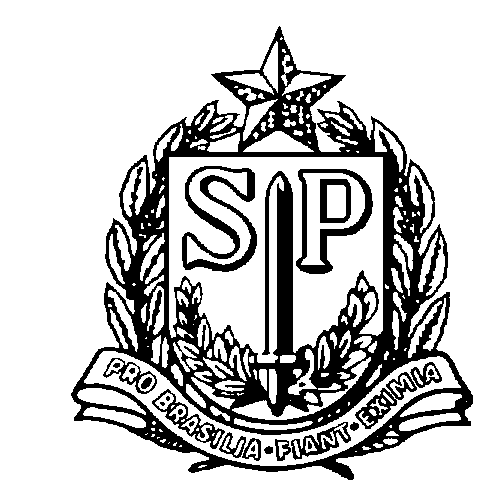 SECRETARIA DE ESTADO DA EDUCAÇÃOCOORDENADORIA DE ENSINO DO INTERIORDIRETORIA DE ENSINO DE PIRACICABARua João Sampaio, 666 - São Dimas - PiracicabaCep: 13.416-383 - Fone: (19) 34373340EDITAL DE ABERTURA DE INSCRIÇÃO  PARA DOCENTES – CEEJACentro Estadual de Educação de Jovens e Adultos  Piracicaba	 Dirigente Regional de Ensino da Diretoria de Ensino - Região de Piracicaba torna pública a abertura de inscrições para o processo de credenciamento, escolha e atribuição de aulas aos docentes interessados em atuar no Projeto da Pasta  CEEJA – Centro Estadual de Educação de Jovens e Adultos – Piracicaba, nos termos da Resolução SE 77, de 6/12/11 e  Resolução SE 31/2013 alteradas pela Resolução 10/2016 nas disciplinas: Língua Portuguesa, Arte, Inglês, Matemática, Geografia, História, Sociologia, Filosofia, Biologia, Ciências, Física e Química.	I: Período de Inscrição:	Dias: 14/11 a 23/11/2018 - Horário: das 8:00 às 11:00 e das 14:00 às 20:00	Local: CEEJA – Rua do Rosário, 272 – Centro -  Piracicaba – SP.	II – do credenciamento:	Poderão ser credenciados: no processo seletivo específico desse projeto da Pasta, observada a seguinte ordem de prioridade: I - titulares de cargo; II - docentes estáveis, nos termos da Constituição Federal/88; III - docentes estáveis, nos termos da Consolidação das Leis de Trabalho – CLT; IV - docentes ocupantes de função-atividade, abrangidos pela Lei Complementar 1.010 /2007; V - candidatos à contratação temporária. 	III - dos documentos necessários para o credenciamento:a) Cópias do RG e CPF, acompanhadas dos respectivos originais para conferência;b) Cópias do Diploma de Licenciatura Plena e do respectivo Histórico Escolar, acompanhadas dos originais para conferência;c) Comprovante de assiduidade correspondente aos anos de 2016, 2017 até 30 de junho de 2018, conforme  ANEXO A ou cópia da ficha 100 dos referidos anos.d) Comprovante de experiência em CEEJA, fornecido por diretor de CEEJA, com avaliação de desempenho - (ANEXO B).e) Comprovante de participação em cursos de capacitação com duração mínima de 30 horas, realizados nos últimos 2 anos (da data base 30/06/2018).f) Pós-graduação Lato-Sensu com 360 horas na área de habilitação ou área de Educação;g) Diploma de Mestre, correlato à disciplina para a qual é habilitado ou na área da educação;h) Diploma de Doutor, correlato à disciplina para a qual é habilitado ou na área da educação;i) Comprovante de inscrição no processo inicial de atribuição de aulas de 2017 – CONSTAR INSCRIÇÃO PARA PROJETO CEEJA.j) Para os titulares de cargo, Termo de Anuência do Diretor de Escola para o período correspondente ao 1º dia letivo à 31/12/2019 que deverá ser entregue, preferencialmente, no ato do credenciamento, caso contrário, apresentá-lo no ato da atribuição ;l) Proposta de Trabalho para área de atuação no CEEJA em 2019. 	IV - do processo seletivo:	Os candidatos serão avaliados e classificados por faixas, considerando a análise e pontuação dos documentos apresentados e Proposta de Trabalho 	V – dos critérios de classificação:  TÍTULOS a) Assiduidade no Magistério Oficial da Secretaria de Estado da Educação nos últimos 2 anos e meio (data base 30-06-2018). Para professores que atuaram pelo menos 180 dias no período considerar:de 0 a 3 faltas abonadas -  3 (três) pontos;  até  4 faltas abonadas - 2 (dois) pontos; até 06 faltas abonadas  – 1 (um) ponto; qualquer outra situação envolvendo faltas justificadas, faltas médicas e injustificadas, licenças ou afastamentos (exceto licença – prêmio) – 0,5  meio ponto.b) Comprovante de experiência de atuação em CEEJA – 02 (dois) pontos;c) Cursos de capacitação com duração mínima de 30 horas – considerando apenas os realizados nos últimos 2 (dois) anos – 0,5 (um) ponto por certificado – máximo de 1,0 (um ponto).d) Certificado de Pós-Graduação Lato Sensu com 360 horas na área de habilitação ou na área da Educação – valendo 01 (um) ponto por certificado, até o máximo de 2 (dois) pontos;e) Diploma de Mestre: valendo 3 (três) pontos, até o máximo de 3 (três) pontos;f) Diploma de Doutor: valendo  4 (quatro) pontos, até o máximo de 4 (quatro) pontos;g) Proposta de Trabalho – máximo 20 (vinte) pontos .	VI – da classificação:	Os candidatos inscritos serão classificados por faixas, ordem decrescente de pontos:Faixa I – A: Titulares de Cargo, candidatos à admissão com proposta de recondução;Faixa II – C:  OFAs e contratados, como carga horária.	VII – dos critérios para desempate:	Em casos de empate de pontuação na classificação dos credenciados, o desempate será efetuado na seguinte ordem de prioridade (salvo casos de recondução no próprio CEEJA).melhor proposta ;melhor assiduidade; c)    experiência em CEEJA;d)   maior idade;e)   número de filhos.	VIII – da divulgação e dos recursos:	A divulgação da classificação no site http://depiracicaba.educacao.sp.gov.br/, na Diretoria de Ensino  e no CEEJA, em 19 de Dezembro de 2018, no horário das 08h00 às 17h00.               Parágrafo único : não caberá recurso referente a classificação final.	IX – da recondução:	O credenciamento para recondução dos docentes que atuaram em 2018 no CEEJA – Centro de Estadual de Educação de Jovens e Adultos, para novo afastamento a partir do primeiro dia letivo de 2019 , se for o caso, somente se o desempenho profissional for considerado satisfatório conforme documento expedido pela Direção da Escola, de acordo com os aspectos observados na Resolução  SE 77,  art. 14  § 1º inciso 1 ao 3  – (Anexo B). Em caso de empate, o desempate se dará:Melhor projeto apresentado;Melhor assiduidade;Maior tempo de experiência no CEEJA;Número de filhos.             Parágrafo único: os docentes que não forem reconduzidos para a função docente em 2019, ano subsequente a 2018, não poderão participar de qualquer tipo de escolha referente ao CEEJA em 2019.	X - das disposições finais:	a) Os docentes em exercício no CEEJA deverão cumprir a carga horária de 40 horas semanais, na seguinte conformidade:I - 32 h/a ,3 ATPCs , 13 ATPLs distribuídos pelos 5 dias úteis da semana, de forma a contemplar, no mínimo, 3 turnos de funcionamento do CEEJA, com observância ao limite máximo de 8 horas diárias, salvo publicação de legislação posterior que altere jornada de trabalho docente;	b) os professores serão periodicamente avaliados pela Unidade Escolar e pela Diretoria de Ensino, podendo ser dispensados a qualquer momento caso não apresentem desempenho satisfatório no exercício de suas funções;	c) ter disponibilidade para reunir-se em equipe, dentro das ATPLs, no mínimo uma vez por semana .	d) para exercer a função pretendida, os professores deverão abranger os seguintes aspectos: 1 – de comprometimento com a aprendizagem do aluno, demonstrado mediante: - clima de acolhimento, equidade, confiança, solidariedade e respeito que caracterizam seu relacionamento com os alunos;- alta expectativa quanto ao desenvolvimento cognitivo e à aprendizagem de todos os alunos; - preocupação em avaliar e monitorar o processo de compreensão e apropriação dos conteúdos pelos alunos; - diversidade de estratégias utilizadas para promover o desenvolvimento dos alunos; 2 – de responsabilidades profissionais, explicitadas pela: - reflexão sistemática que faz de sua prática docente; - forma como constrói suas relações com seus pares docentes e com os gestores da escola, ou seja, saber trabalhar em equipe, como parceiro.- participação em cursos de atualização e aperfeiçoamento profissional; 3 – de atributos pessoais sinalizados pelos índices de pontualidade, assiduidade, dedicação, envolvimento e participação nas atividades escolares. 4 - os docentes titulares de cargo reconduzidos para atuar no CEEJA serão afastados, nos termos do inciso III do artigo 64 da Lei Complementar 444/85, pela disciplina específica do cargo, a partir do primeiro dia de atividades escolares, com vigência do afastamento até a data de 31 de dezembro do ano em curso, salvo publicação de legislação posterior que revogue/altere o dispositivo do afastamento.5 - os docentes titulares de cargo reconduzidos para trabalhar no CEEJA atuaram a partir do primeiro dia de atividades escolares, até a data de 31 de dezembro do ano em curso, salvo publicação de legislação posterior que revogue/altere o dispositivo.	e) o ato de inscrição implicará na aceitação, por parte do candidato, de todas as disposições do presente edital;	f) os casos omissos serão analisados pela Supervisão da Escola , equipe designada pelo Dirigente Regional de Ensino e equipe gestora do CEEJA.          Piracicaba, Fábio Augusto Negreiros                          Lucia Cristina Casaroto Jodas gardelRG13.266.661 RG 16.106.472
Dirigente Regional de Ensino                   Diretor de EscolaANEXO A: (papel timbrado da escola)Declaração de assiduidade para inscrição no Processo Específico de Credenciamento, seleção e atribuição de aulas aos docentes interessados em atuar no CEEJA.O Diretor de Escola da EE,............................................................................................no município de ..................................................................... - Diretoria de Ensino Região .........................................................................., declara para fins de inscrição no Processo de Credenciamento junto ao Centro Estadual de Educação de Jovens e Adultos que .................................................................................................................................RG ............................................................................. titular de cargo da disciplina .....................................................ou ocupante de função atividade portador de Licenciatura Plena em ...................................................................................................... : a) conta com ..................................... dias trabalhados no Magistério Oficial da Secretaria de Estado da Educação de São Paulo, contados até a data base 30/06/2016. b) apresentou as seguintes ausências e afastamentos comprovados nos últimos 2 anos e meio (data base 30/06/2018): ............................. dias trabalhados durante o ano de 2018 (considerados até 30/06/2018) .............................. faltas abonadas ...............................faltas justificadas ...............................faltas injustificadas faltas médicas ...............................dias de Licença para tratamento de Saúde ou de pessoa da família ............................... total de afastamentos_______________________, _______, de 2018Diretor de Escola: ANEXO B: Declaração de experiência junto ao CEEJA para inscrição no processo de credenciamento, escolha e atribuição de aulas aos docentes interessados em atuar no CEEJA de Piracicaba. O Diretor de Escola do CEEJA ........................................................................................., Diretoria de Ensino Região ............................................................., declara para fins de inscrição para o Processo de Credenciamento para atuação junto ao Centro Estadual de Educação de Jovens e Adultos, que: .............................................................................. RG...............................................titular de cargo da disciplina ....................................................... ou ocupante de função atividade, portador de Licenciatura Plena em ..........................................................................................conta com_________________ (........................................................................) dias trabalhados junto ao CEEJA. Declara ainda que, tendo atuado nesta Unidade Escolar, teve desempenho considerado .................................................................................(satisfatório  ou insatisfatório) .............................................................., ................................... de 2018.Diretor de EscolaT E R M O  D E  A N U Ê N C I A		A Direção da E.E. “....................., declara nada opor ao afastamento do Professor .................., RG: ................, PEB II, SQC-II-QM-SE, classificado nesta Unidade Escolar, para prestar serviços junto ao Centro Estadual de Educação de Jovens e Adultos “Prof. Antonio José Falcone”, no ano letivo de 2019.Piracicaba, _____ de __________________ de 2018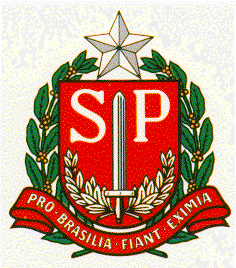 COORDENADORIA DE ENSINO DO INTERIORDIRETORIA DE ENSINO – REGIÃO PIRACICABAE.E. “;...................  ”Rua  Fone: Piracicaba - São Paulo